								November 2, 2020Dear Remote Learning Families,This letter is to introduce myself as the RES remote learning liaison.  Starting this week, I hope to help students, parents, and family members with the remote learning process.  If you are having technical difficulties, I will do my best to help you solve them. If something doesn’t make sense, I hope we can figure it out together. If we need resources, I hope to locate them.If I look familiar, it is because I retired as the RES Librarian in 2019.  Some of the older students may remember “Mrs. Broderick.”   I am looking forward to working with RES students and families. My plan is to touch base with every family. However, if you are finding anything challenging, please give me a call or send me an email.  My number is 207-418-1989  and my email is ebroderick@rsu10.orgThank you,Eileen BroderickRES Remote Learning Liaisonebroderick@rsu10.org207-418-1989Below is a photo of me reading with my granddaughter.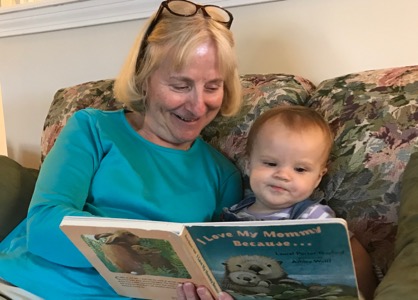 